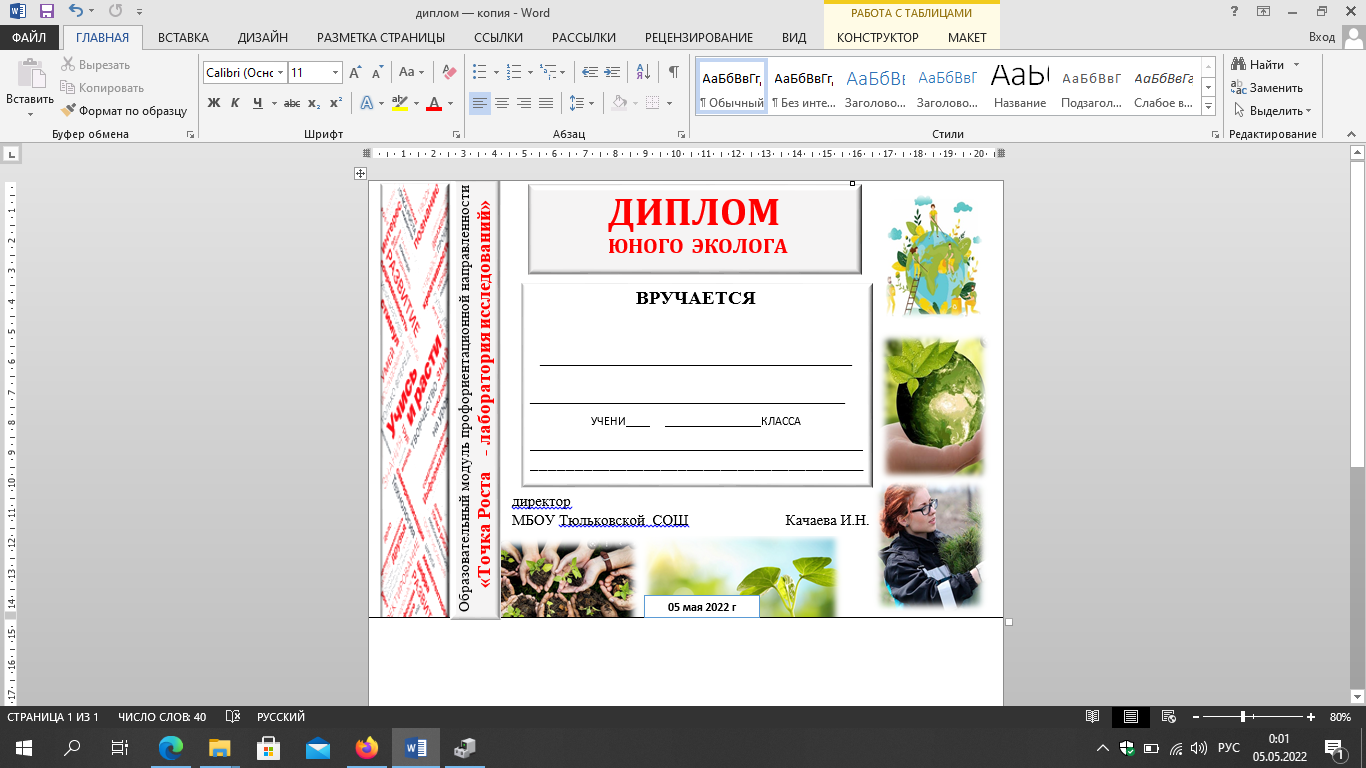 0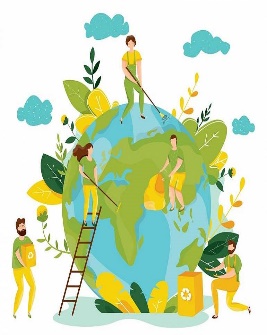 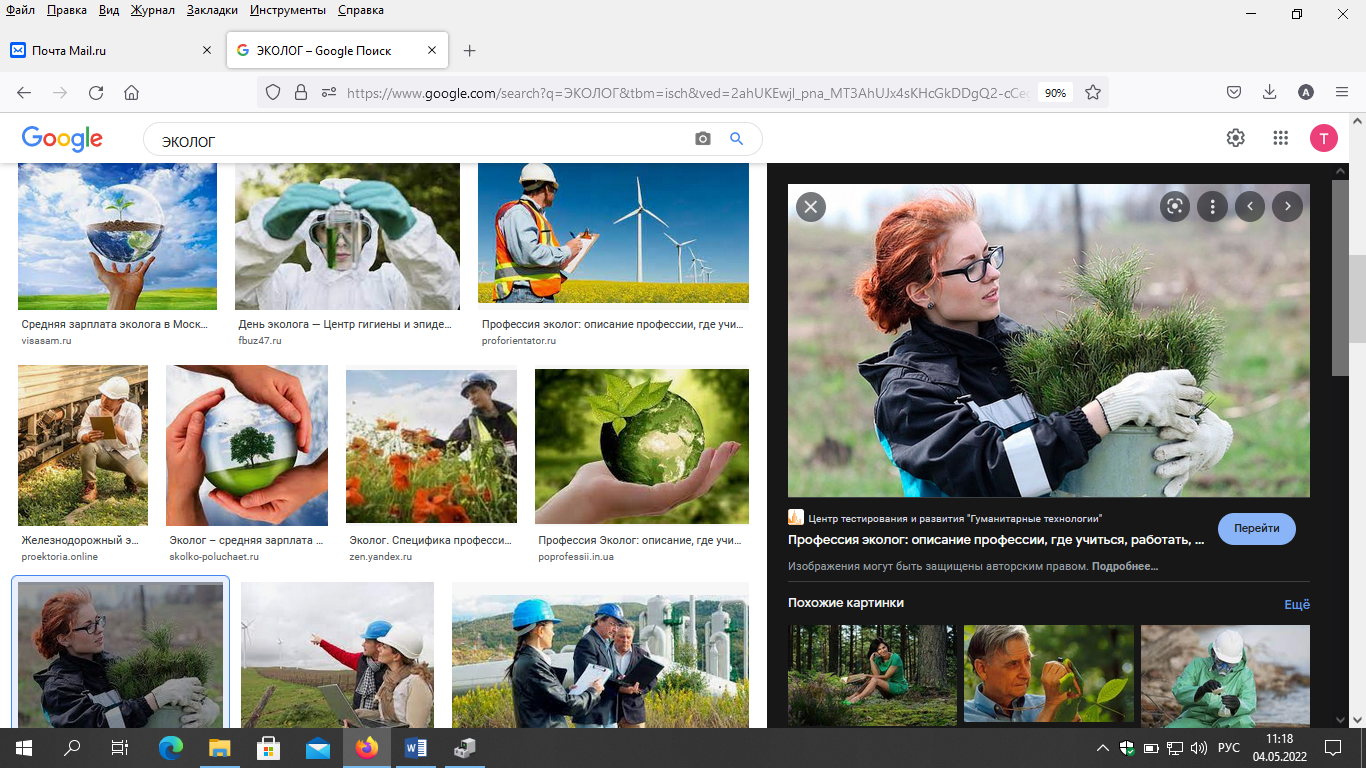 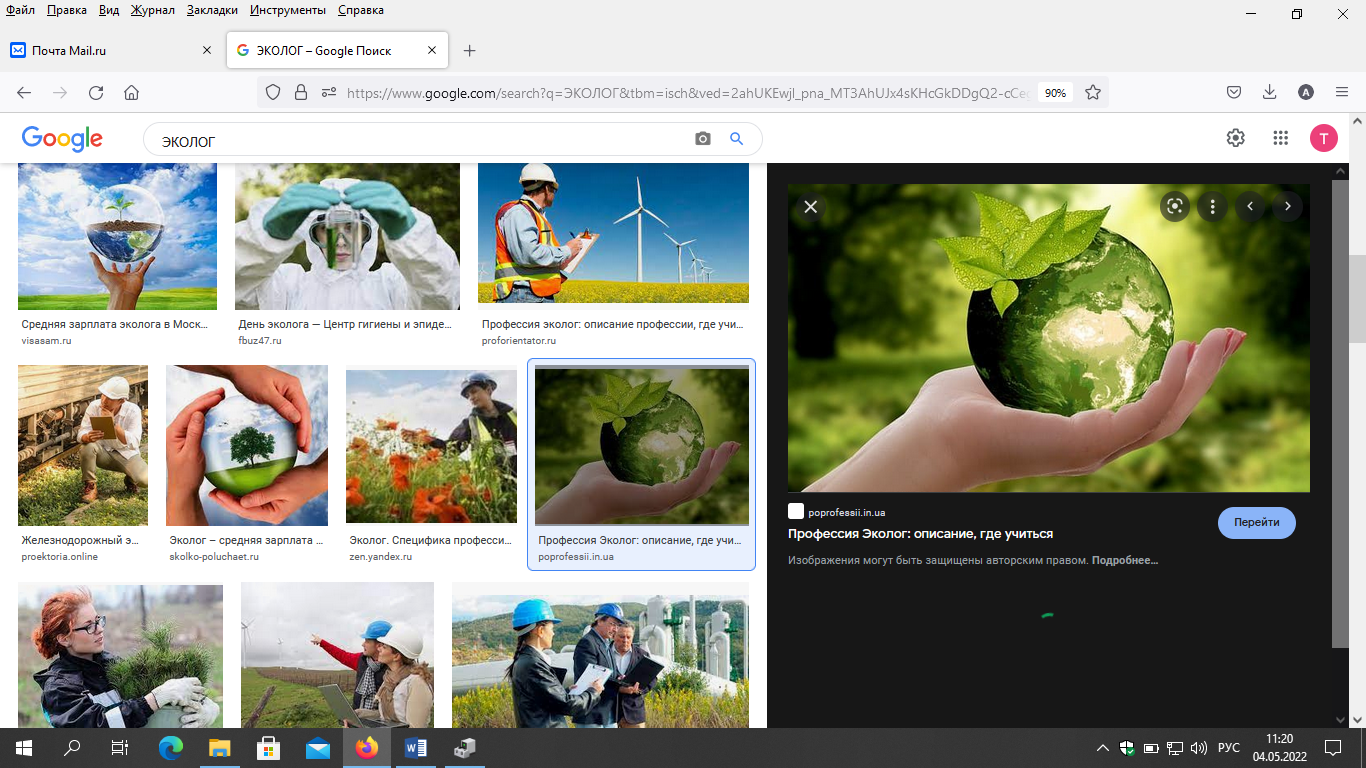 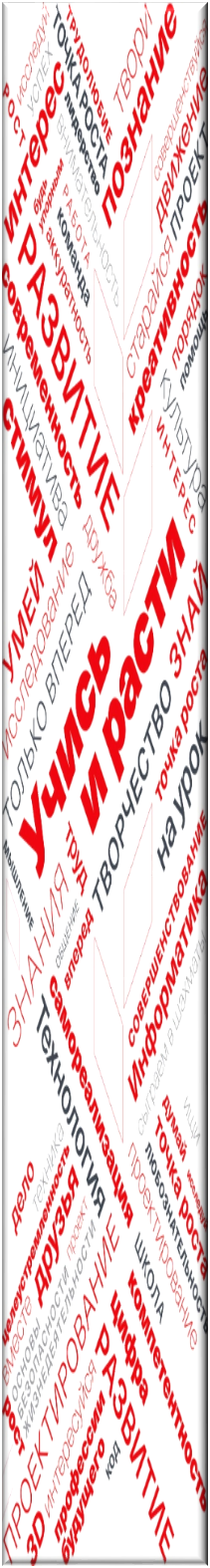 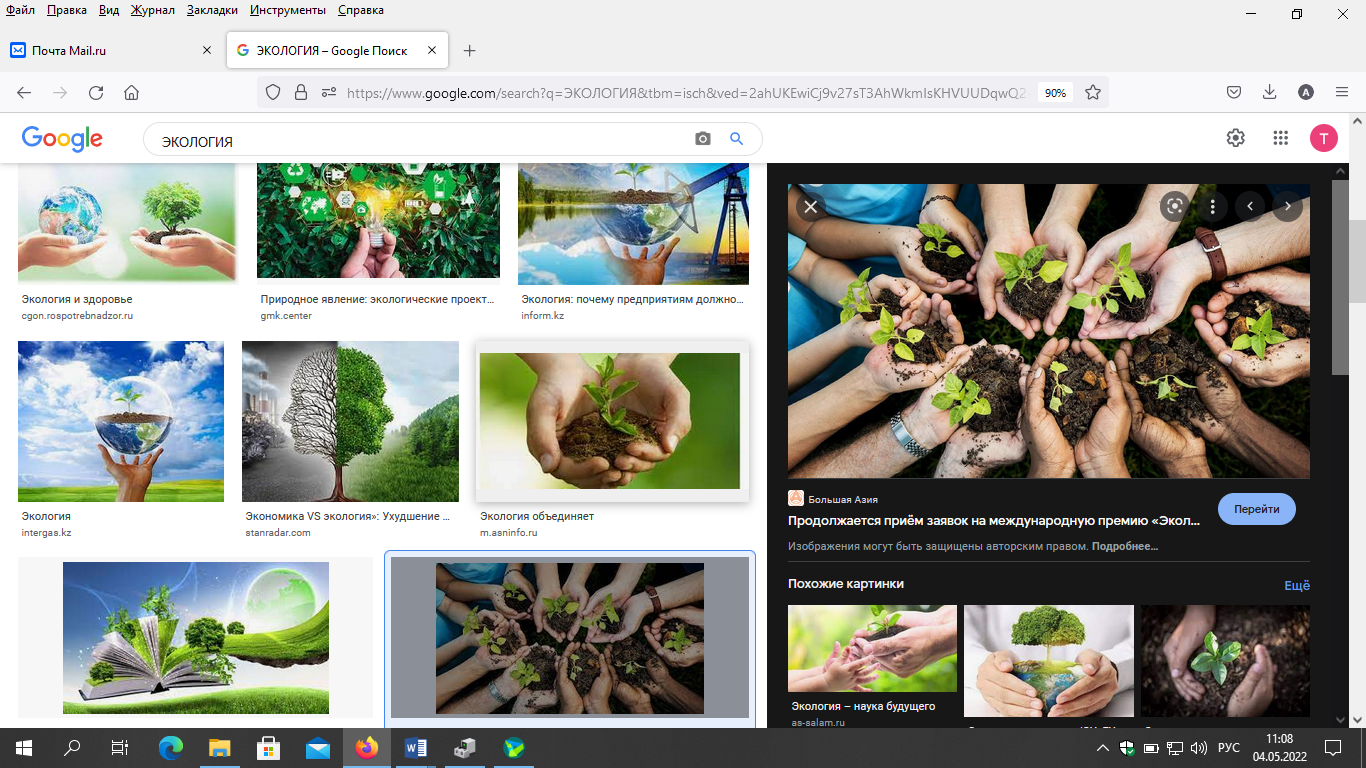 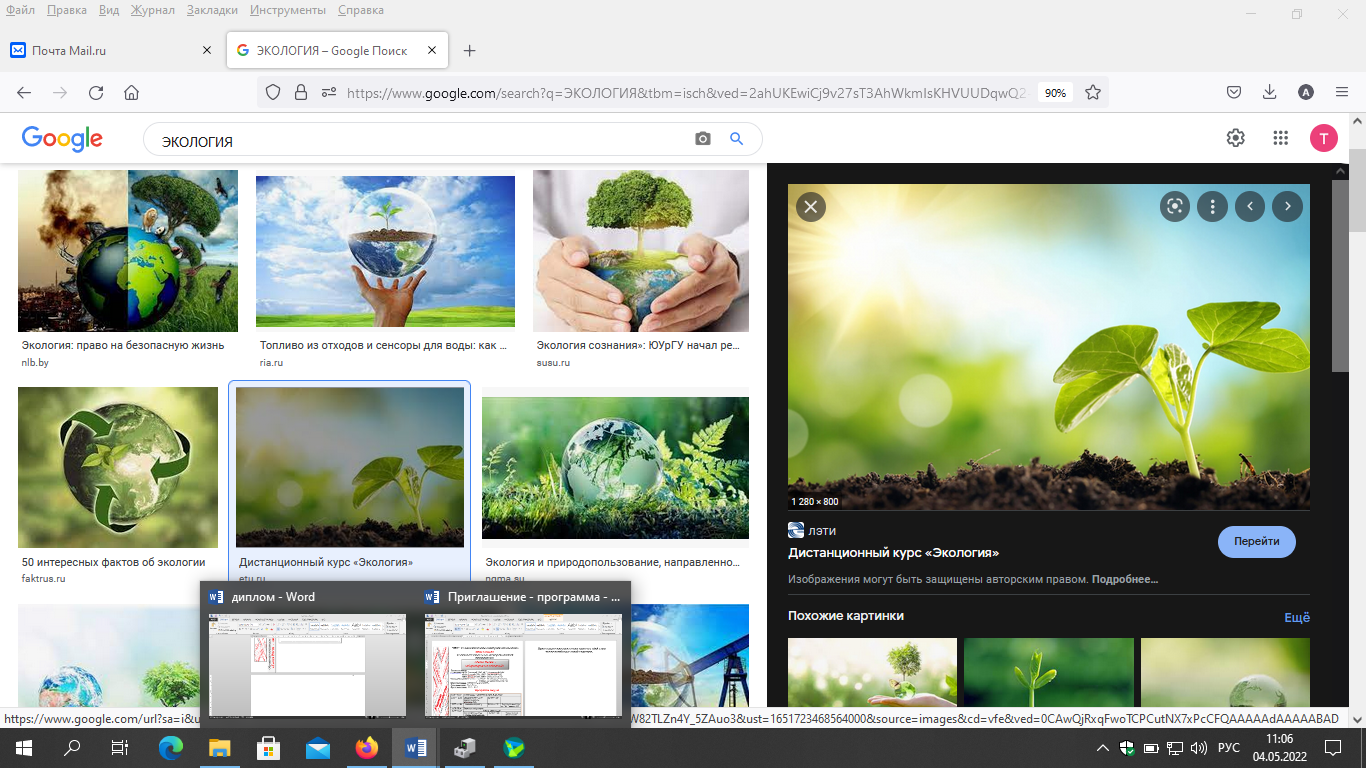 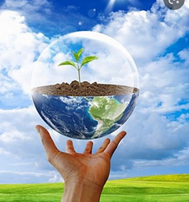 0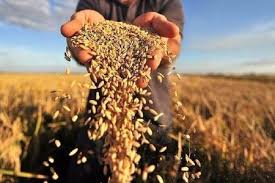 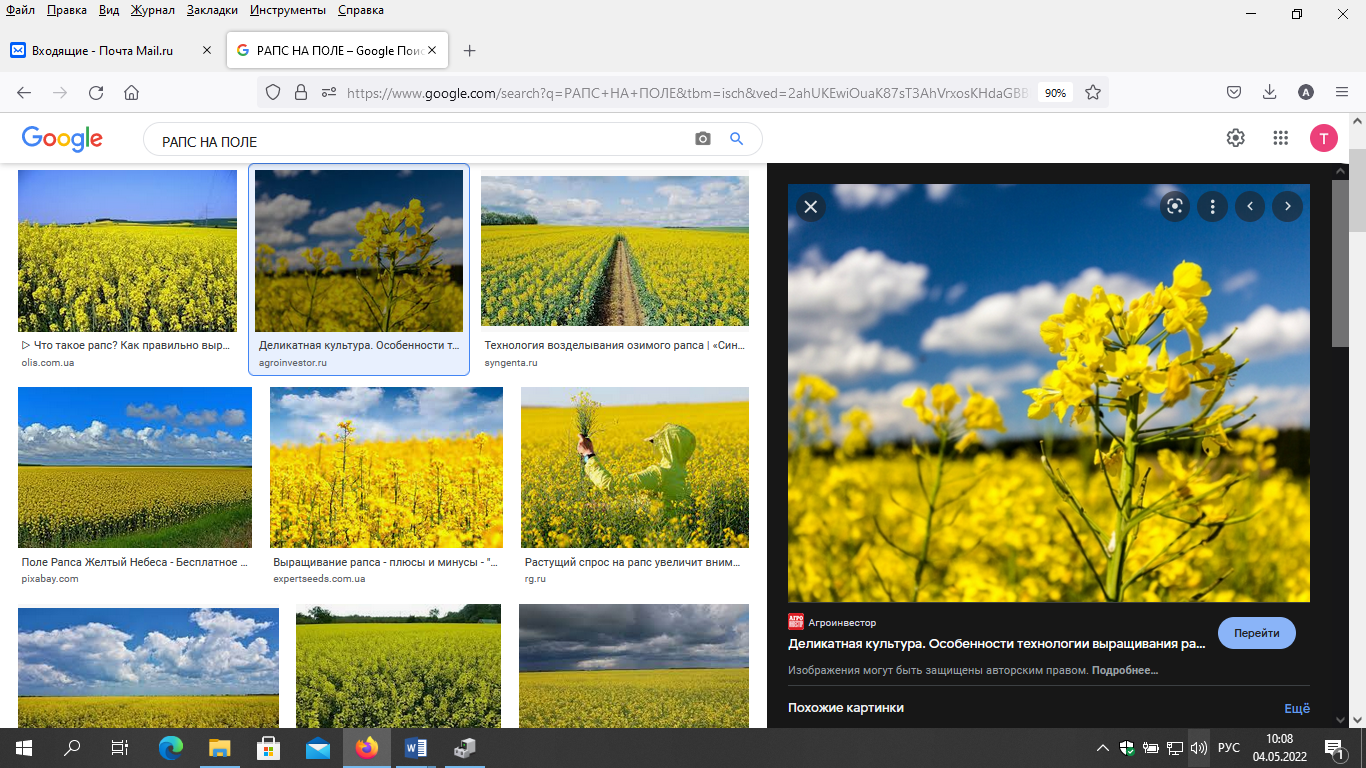 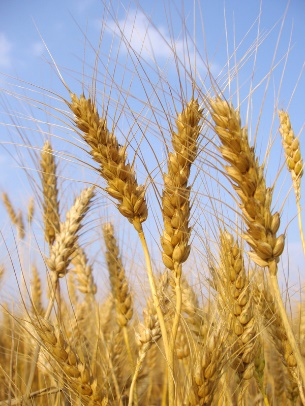 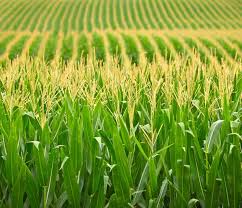 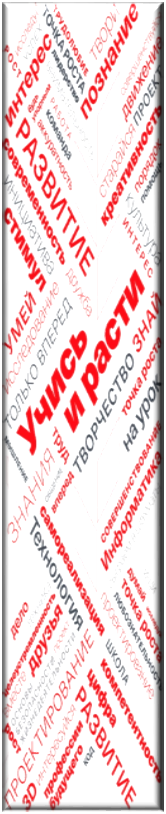 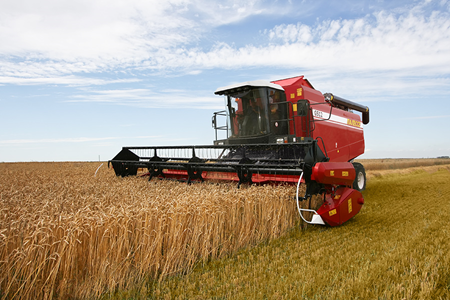 